GRADSKO VIJEĆE								KLASA: 021-05/20-01/04					URBROJ: 2133/01-01/01-20-6							GGK br. 7/20Karlovac, 12. svibnja 2020.god.Temeljem članka 10. stavka 1. i članka 12. stavka 1. Zakona o poljoprivrednom zemljištu (“Narodne novine” br. 20/18, 115/18 i 98/19), članka 4. stavka 1. Pravilnika o agerotehničkim mjerama (“Narodne novine” br. 22/19), te članka 34. i članka 97. Statuta Grada Karlovca (“Glasnik Grada Karlovca” br. 01/15 – Potpuni tekst, 3/18 i 13/18), Gradsko vijeće Grada Karlovca na 35. sjednici održanoj dana 12. svibnja 2020.god. donijelo jeODLUKUo agrotehničkim mjerama i mjerama za uređivanje i održavanjepoljoprivrednih rudina, na području Grada KarlovcaI	OPĆE ODREDBEČlanak 1.	Ovom Odlukom propisuju se potrebne agrotehničke mjere koje moraju provoditi vlasnici i posjednici poljoprivrednog zemljišta u slučajevima u kojima bi propuštanje tih mjera nanijelo štetu, onemogućilo ili smanjilo poljoprivrednu proizvodnju i mjere za uređivanje i održavanje poljoprivrednih rudina.Članak 2.	Poljoprivrednim zemljištem u smislu ove Odluke smatraju se poljoprivredne površine koje su po načinu uporabe u katastru opisane kao: oranice, vrtovi, livade, pašnjaci, voćnjaci, vinogradi, ribnjaci, trstici i močvare, kao i drugo zemljište koje se može privesti poljoprivrednoj proizvodnji.Poljoprivrednim rudinama u smislu ove Odluke podrazumijevaju se parcele na određenom lokalitetu odnosno zaokružena cjelina parcela.Poljskim putem u smislu ove Odluke smatra se put koji se koristi za promet ili prilaz poljoprivrednom zemljištu, a kojim se koristi veći broj korisnika.Članak 3.	Poljoprivredno zemljište u građevinskom području koristi se do privođenja nepoljoprivrednoj namjeni kao poljoprivredno zemljište  i mora se održavati sposobnim za poljoprivrednu proizvodnju. 	Pod održavanjem poljoprivrednog zemljišta sposobnim za poljoprivrednu proizvodnju smatra se sprječavanje njegove zakorovljenosti i obrastanje višegodišnjim raslinjem, kao i smanjenje njegove plodnosti.II	AGROTEHNIČKE MJEREČlanak 4.	Agrotehničkim mjerama  u smislu članka 1. ove Odluke smatraju se:minimalna razina obrade i održavanja poljoprivrednog zemljišta povoljnim za uzgoj biljaka,sprečavanje zakorovljenosti i obrastanja višegodišnjim raslinjem,suzbijanje organizama štetnih za bilje,gospodarenje biljnim ostatcima,održavanje organske tvari i humusa u tlu,održavanje povoljne strukture tla,zaštita od erozije,održavanje plodnosti tla.1. Minimalna razina obrade i održavanja poljoprivrednog zemljišta povoljnim za uzgoj biljakaČlanak 5.	Minimalna razina obrade i održavanja poljoprivrednog zemljišta podrazumijeva provođenje najnužnijih mjera u okviru prikladne tehnologije, a posebno:- redovito obrađivanje i održavanje poljoprivrednog zemljišta u skladu sa određenom biljnom vrstom, odnosno katastarskom kulturom poljoprivrednog zemljišta,- održavanje ili poboljšanje plodnosti tla,- održivo gospodarenje trajnim pašnjacima i livadama,- održavanje površina pod trajnim nasadima u dobrom proizvodnom stanju.2. Sprečavanje zakorovljenosti i obrastanja višegodišnjim raslinjemČlanak 6.U cilju sprečavanja zakorovljenosti i obrastanja višegodišnjim raslinjem poljoprivrednog zemljišta vlasnici i posjednici poljoprivrednog zemljišta dužni su primjenjivati odgovarajuće agrotehničke mjere obrade tla i njege usjeva i nasada.Kod sprječavanja zakorovljenosti i obrastanja višegodišnjim raslinjem i njege usjeva potrebno je dati prednost nekemijskim mjerama zaštite bilja kao što su mehaničke, fizikalne, biotehničke i biološke mjere zaštite, a kod korištenja kemijskih mjera zaštite potrebno je dati prednost herbicidima s povoljnim ekotoksikološkim svojstvima.3. Suzbijanje organizama štetnih za biljeČlanak 7.Vlasnici odnosno posjednici poljoprivrednog zemljišta dužni su suzbijati organizme štetne za bilje, a kod suzbijanja obvezni su primjenjivati temeljna načela dobre poljoprivredne prakse koja obuhvaćaju optimalnu kombinaciju agrotehničkih mjera koje ne pogoduju razvoju bolesti i štetočina, uz obveznu primjenu sredstava za zaštitu bilja sukladno posebnim propisima koji uređuju održivu uporabu pesticida, kao i korištenje certificiranog sjemena i sadnog materijala.4. Gospodarenje biljnim ostatcimaČlanak 8.Vlasnici odnosno posjednici poljoprivrednog zemljišta moraju ukloniti sa zemljišta sve biljne ostatke koji bi mogli biti uzrokom širenja organizama štetnih za bilje u određenom agrotehničkom roku u skladu s biljnom kulturom.Agrotehničke mjere gospodarenja biljnim ostatcima obuhvaćaju:1. primjenu odgovarajućih postupaka sa biljnim ostatcima (zaoravanje ili uklanjanje biljnih ostataka) nakon žetve na poljoprivrednom zemljištu na kojem se primjenjuje konvencionalna i reducirana obrada tla,2. primjenu odgovarajućih postupaka sa biljnim ostatcima na površinama na kojima se primjenjuje konzervacijska obrada tla,3. obvezu uklanjanja suhih biljnih ostataka ili njihovo usitnjavanja s ciljem malčiranja površine tla nakon provedenih agrotehničkih mjera u višegodišnjim nasadima,4. obvezu odstranjivanja biljnih ostataka nakon čišćenja kanala, međa i poljskih puteva, kao i sječe i čišćenja šuma koje graniči s poljoprivrednim zemljištem, te se ovaj materijal mora zbrinuti/koristiti na ekološki i ekonomski održiv način, kao što je izrada komposta, malčiranje površine, alternativno gorivo i sl.Biljni ostaci ne smiju se spaljivati, a njihovo spaljivanje dopušteno je samo u cilju sprječavanja širenja ili suzbijanja organizama štetnih za bilje uz provođenje mjere zaštite od požara sukladno posebnim propisima.5. Održavanje razine organske tvari i humusa u tluČlanak 9.Organska tvar u tlu održava se provođenjem minimalno trogodišnjeg plodoreda prema pravilima struke ili uzgojem usjeva za zelenu gnojidbu ili dodavanjem poboljšivača tla.Trogodišnji plodored podrazumijeva izmjenu u vremenu i prostoru: strne žitarice – okopavine – leguminoze ili industrijsko bilje ili trave ili djeteline ili njihove smjese. Redoslijed usjeva u plodoredu mora biti takav da se održava i poboljšava plodnost tla, povoljna struktura tla, optimalna razina hranjiva u tlu.Trave, djeteline, djetelinsko-travne smjese sastavni su dio plodoreda i mogu na istoj površini ostati duže od tri godine. Podusjevi, međuusjevi i ugar se smatraju kao dio plodoreda.Kod planiranja održavanja razine organske tvari u tlu potrebno je unositi žetvene ostatke u tlu primjenom konvencionalne, reducirane ili konzervacijske obrade tla i uravnoteženo gnojiti tlo organskim gnojem ili uzgojem usjeva za zelenu gnojidbu.6. Održavanje povoljne strukture tlaČlanak 10.Korištenje mehanizacije mora biti primjereno stanju poljoprivrednog zemljišta i njegovim svojstvima. U uvjetima kada je tlo zasićeno vodom, poplavljeno ili prikriveno snijegom zabranjeno je korištenje poljoprivredne mehanizacije na poljoprivrednom zemljištu, osim prilikom žetve ili berbe usjeva.7. Zaštita od erozijeČlanak 11.Agrotehničkim mjerama u svrhu zaštite poljoprivrednog zemljišta od erozije vodom i vjetrom razumijeva se zabrana skidanja humusnog, odnosno oraničnog sloja površine poljoprivrednog zemljišta, te zabrana sječe dugugodišnjih nasada, osim sječe iz agrotehičkih razloga. Vlasnici i posjednici poljoprivrednog zemljišta dužni su održavati dugogodišnje nasade i višegodišnje kulture podignute radi zaštite od erozije na tom zemljištu.Na nagnutim terenima (>15%) obveza je provoditi pravilnu izmjenu usjeva.Međuredni prostori na nagnutim terenima (>15%) pri uzgoju trajnih nasada moraju biti zatravljeni, a redovi postavljeni okomito na nagib terena.Na nagibima većim od 25% zabranjen je uzgoj jednogodišnjih kultura.Na prostorima gdje dominiraju teksturno lakša tla pored konzervacijske obrade u cilju ublažavanja pojave i posljedice erozije vjetrom moraju se podići vjetrozaštitni pojasi.8. Održavanje plodnosti tlaČlanak 12.Plodnost tla se mora održavati primjenom agrotehničkih mjera, uključujući gnojidbu, gdje je primjenjivo, kojom se povećava ili održava povoljan sadržaj makro i mikrohraniva u tlu, te optimalne fizikalne i mikrobiološke značajke tla.III	MJERE ZA UREĐIVANJE I ODRŽAVANJE POLJOPRIVREDNIH RUDINAČlanak 13.	Mjerama za uređivanje i održavanje poljoprivrednih rudina smatraju se:održavanje živica i međa,održavanje poljskih putova,uređivanje i održavanje kanala oborinske odvodnje,sprečavanje zasjenjivanja susjednih čestica,sadnja i održavanje vjetrobranih pojasa.1. Održavanje živica i međaČlanak 14.	Vlasnici i posjednici poljoprivrednog zemljišta dužni su održavati i uređivati živice na svom zemljištu na način da se spriječi zakorovljenost živice, širenje na susjedno obradivo zemljište i putove, zasjenjivanje susjednih parcela, tj. prerastanje živice na visinu iznad 1,20 m, te iste formirati na način da ne ometaju promet, vidljivost i preglednost poljskog puta.Vlasnici i posjednicinici poljoprivrednog zemljišta dužni su održavati međe između svojeg i susjednog poljoprivrednog te ostalog zemljišta, na način da budu vidljivo označene, čiste od korova i višegodišnjeg raslinja, te da ne ometaju provedbu agrotehničkih zahvata na susjednim parcelama.Za ograđivanje parcela na međama zabranjuje se korištenje bodljikave žice i armaturnih mreža. Radi održavanja u ispravnom stanju živica i međa zabranjeno je:- podizanje živica uz poljske putove, ako bi one smetale odvijanju prometa, vidljivosti ili preglednosti poljskog puta, - neovlašteno preoravanje i pomicanje međa, - paljenje grmlja, korova, trave i žetvenih ostataka na i uz među.2. Održavanje poljskih putovaČlanak 15.	Vlasnici i posjednici poljoprivrednog zemljišta dužni su zajednički brinuti o održavanju poljskih putova koje koriste, najmanje u opsegu potrebnom za uobičajeni prijevoz poljoprivrednim strojevima.	Grad Karlovac dužan je sudjelovati u uređenju i održavanju poljskih putova koji nisu razvrstani kao javna, županijska i lokalna cesta.	Poljske puteve u privatnom vlasništvu uređuju i održavaju vlasnici.	Održavanje poljskih putova smatra se naročito:-  nasipanje odgovarajućim materijalom (kameni agregat, šljunak),-  čišćenje i održavanje graba i jaraka uz poljske putove,-  čišćenje i održavanje cijevnih propusta,-  održavanje živica i drugog raslinja uz putove,-  sječa pojedinih stabala, grmlja ili grana koje sprečavaju prijevoz odnosno korištenje puta,-  sprečavanje oštećivanja putova njihovim nepravilnim korištenjem (preopterećenje, vuča trupaca, neovlašteni građevinski zahvati, nasipavanje otpadnim materijalom i sl.), uzurpacije putova i zemljišta u zaštitnom pojasu.Članak 16.	Zabranjuju se sve radnje koje mogu dovesti do uništavanja poljskih putova, a naročito:-  preoravanje poljskih putova,-  sužavanje preoravanjem,-  uništavanje zelenog pojasa uz poljske putove,-  nanošenje zemlje i raslinja na poljske putove prilikom obrađivanja zemljišta,- skretanje oborinskih i drugih voda na poljske putove.	Obvezuje se vlasnik i posjednik poljoprivrednog zemljišta sanirati poljski put o svom trošku ako je isti namjerno ili nenamjerno oštetio određenim radnjama i očistiti poljski put od eventualnog nanosa zemlje, biljnog otpada i raslinja prilikom obrade zemljišta.	Vlasnik i posjednik poljskog puta obvezuje se otkloniti štetu na poljoprivrednom zemljištu do koje je došlo zbog uređenja i održavanja istog.3. Uređivanje i održavanje kanala oborinske odvodnjeČlanak 17.Vlasnici i posjednici poljoprivrednog zemljišta dužni su na svom zemljištu i uz svoje zemljište održavati i čistiti prirodno stvorene ili izgrađene kanale tako da se spriječi odronjavanje zemlje, zarastanje korovom, odnosno da se omogući prirodni tijek oborinskih voda. 	Radi održavanja u ispravnom stanju kanala za zaštitu od poplave poljoprivrednog zemljišta zabranjeno je:-odlagati u kanale kamen, zemlju, otpad i drugi materijal i obavljati druge radnje kojima se može utjecati na promjenu protoka, vodostaja i količine vode,-orati na udaljenosti manjoj od 2 m od ruba hidromelioracijskih kanala.Zabranjuje se svako zatrpavanje kanala, osim kada se to radi temeljem projektne dokumentacije i valjane dozvole nadležnih tijela koju je ishodio vlasnik odnosno posjednik poljoprivrednog zemljišta.Pravne osobe osnovane radi upravljanja vodnim objektima kanale iz svoje nadležnosti čiste sukladno posebnim propisima.4. Sprečavanje zasjenjivanja susjednih česticaČlanak 18.Vlasnici i posjednici poljoprivrednog zemljišta ne smiju sadnjom voćaka ili drugih visokorastućih kultura zasjenjivati susjed ne parcele, te time onemogućavati ili otežavati poljoprivrednu proizvodnju na tim parcelama.  Pojedinačna stabla i trajni nasadi sade se na način da ne nanose štetu susjednim česticama zasjenjivanjem, odmaknuta od međe, ovisno o vrsti stabla (stabala) ili nasada.5. Sadnja i održavanje vjetrobranih pojasaČlanak 19.Vlasnicima i posjednicima poljoprivrednog zemljišta utvrđuje se obveza sadnje vjetrobranih pojasa na područjima na kojima je zbog izloženosti vjetru većeg intenziteta ili duljeg trajanja poljoprivredna proizvodnja otežana ili smanjena. Vjetrobrani pojas može se izvesti sadnjom živice ili drugih dugogodišnjih visokih nasada, a vlasnik ih je dužan primjereno održavati.IV	NADZORČlanak 20.	Nadzor nad provedbom ove Odluke provode poljoprivredni redari i nadležne inspekcije ovlaštene posebnim propisima.Članak 21.U obavljanju nadzora nad provedbom ove Odluke poljoprivredni redar je ovlašten rješenjem narediti vlasniku i posjedniku poljoprivrednog zemljišta radnje u svrhu provođenja mjera propisanih ovom Odlukom.Protiv rješenja poljoprivrednog redara može se u roku 15 dana od dana dostave rješenja izjaviti žalba drugostupanjskom tijelu.O utvrđenom stanju i poduzetim mjerama poljoprivredeni redar izvještava nadležnu poljoprivrednu inspekciju.U koliko vlasnik odnosno posjednik poljoprivredniog zemljišta ne poduzme rješenjem naređene mjere, izvršenje rješenja provest će se putem treće osobe na odgovornost i teret vlasnika/korisnika poljoprivrednog zemljišta.Članak 22.Vlasnici i posjednici poljoprivrednog zemljišta dužni su poljoprivrednom redaru u provedbi njegovih ovlasti omogućiti nesmetano obavljanje nadzora i pristup do poljoprivrednog zemljišta.Ako poljoprivredni redar u svome radu naiđe na otpor može zatražiti pomoć nadležne policijske uprave.Članak 23.Nadležni upravni odjel podnosi Ministarstvu poljoprivrede i Hrvatskom centru za poljoprivredu, hranu i selo godišnje izvješće o provedbi propisanih agrotehničkih mjera do 31. ožujka tekuće godine za prethodnu godinu u elektronskom obliku na propisanom obrascu.V	ZAVRŠNE ODREDBEČlanak 24.Stupanjem na snagu ove Odluke prestaje važiti Odluka o agrotehničkim mjerama i mjerama za uređivanje i održavanje poljoprivrednih rudina na području Grada Karlovca (GGK br.03/10).Članak 25.Ova Odluka stupa na snagu osmog dana od dana objave u službenom glasilu Grada Karlovca.PREDSJEDNIK GRADSKOG VIJEĆAGRADA KARLOVCAMatija Furač, mag.oec.Dostaviti:Ured gradonačelnika, ovdjeMinistarstvo poljoprivrede, Ulica grada Vukovara 78, 10 000 Zagreb,Upravni odjel za gospodarstvo, poljoprivredu i turizam, ovdje Upravni odjel za komunalno gospodarstvo, ovdjePredsjednik Gradskog vijeća, ovdjeDokumentacijaGGKZapisnikPismohrana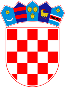 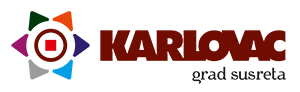 		REPUBLIKA HRVATSKAKARLOVAČKA ŽUPANIJA		REPUBLIKA HRVATSKAKARLOVAČKA ŽUPANIJA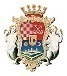 GRAD KARLOVAC